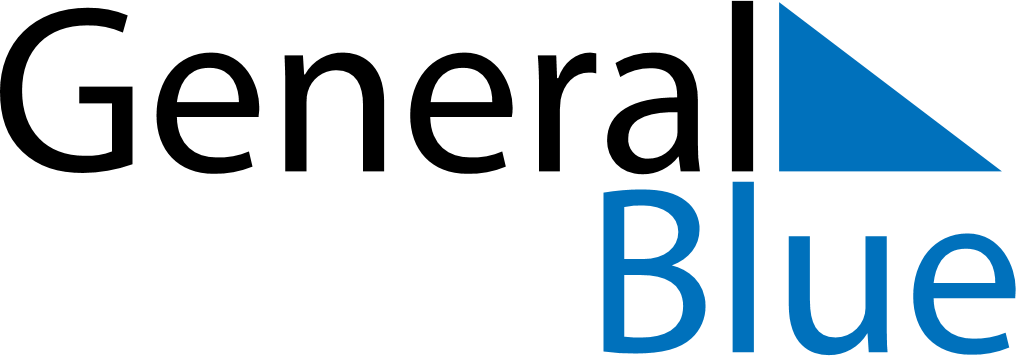 December 2022December 2022December 2022December 2022December 2022December 2022MonacoMonacoMonacoMonacoMonacoMonacoMondayTuesdayWednesdayThursdayFridaySaturdaySunday1234567891011Immaculate Conception1213141516171819202122232425Christmas Day262728293031Christmas Day (substitute day)NOTES